У  К  Р А  Ї  Н  А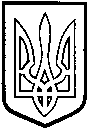 ТОМАШПІЛЬСЬКА РАЙОННА РАДАВ І Н Н И Ц Ь К О Ї  О Б Л А С Т ІР І Ш Е Н Н Я  №297від 26 вересня 2017 року                                				           20 сесія 7 скликанняПро зменшення площі користування приміщенням Адмінбудинку №1Відповідно до пункту 20 частини 1 статті 43 Закону України “Про місцеве самоврядування в Україні”, пункту 39 розділу VI Прикінцеві та перехідні положення Бюджетного кодексу України, рішення 23 сесії районної ради 5 скликання від 28 квітня 2009 року №284 «Про управління об’єктами спільної власності територіальних громад району», враховуючи клопотання Ямпільського об’єднаного управління Пенсійного фонду України Вінницької області та висновок постійної комісії районної ради з питань регулювання комунальної власності, комплексного розвитку та благоустрою населених пунктів, охорони довкілля, будівництва і приватизації, районна рада ВИРІШИЛА:1. Внести зміни в пункт 2 рішення 17 сесії районної ради 7 скликання №251 від 27 квітня 2017 року «Про передачу в безоплатне тимчасове користування Ямпільському об’єднаному управлінню Пенсійного фонду України Вінницької області частини приміщення Адмінбудинку №1», замінивши загальну площу частини приміщення, що передається в безоплатне тимчасове користування з 396,77 кв.м. на 336,18 кв.м.2. Томашпільській районній раді (Коритчук Д.І.) та Ямпільському об’єднаному управлінню Пенсійного фонду України Вінницької області (Муляр В.О.) внесення змін до договору користування майном провести у відповідності до чинного законодавства України у п’ятиденний термін.3. Контроль за виконанням даного рішення покласти на постійну комісію районної ради з питань регулювання комунальної власності, комплексного розвитку та благоустрою населених пунктів, охорони довкілля, будівництва і приватизації (Гаврилюк В.А.)Голова районної ради						Д.Коритчук